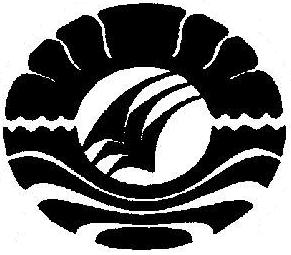 S K R I P S IPERANAN KEPEMIMPINAN KEPALA SEKOLAH SEBAGAI SUPERVISOR (STUDI KASUS DI SDN 117 INPRES KURUSUMANGE KECAMATAN TANRALILI KABUPATEN MAROS)A L V I R A HJURUSAN ADMINISTRASI PENDIDIKANFAKULTAS ILMU PENDIDIKANUNIVERSITAS NEGERI MAKASSAR2016PERANAN KEPEMIMPINAN KEPALA SEKOLAH SEBAGAI SUPERVISOR DI SDN 117 INPRES KURUSUMANGE KECAMATAN TANRALILI KABUPATEN MAROSSKRIPSIDiajukanuntuk Memenuhi Sebagian Persyaratan GunaMemperoleh Gelar Sarjana Pendidikan pada Jurusan Administrasi PendidikanStrata Satu Fakultas Ilmu PendidikanUniversitas Negeri MakassarOleh:ALVIRAHNIM. 114 304 0022JURUSAN ADMINISTRASI PENDIDIKANFAKULTAS ILMU PENDIDIKANUNIVERSITAS NEGERI MAKASSAR2016PERNYATAAN KEASLIAN SKRIPSISaya yang bertandatangandibawahini :Nama	:  	AlvirahNim	:  	114 304 0022Jurusan	:  	AdministrasiPendidikanFakultas	:  	IlmuPendidikanJudul	: 	Peranan Kepemimpinan Kepala Sekolah Sebagai Supervisor di SDN 117 Inpres Kurusumange Kecamatan Tanralili Kabupaten MarosMenyatakan dengan sebenarnya bahwa Skripsi yang saya tulis ini benar merupakan hasil karya saya sendiri dan bukan merupakan pengambilalihan tulisan atau pikiran orang lain yang saya akui sebagai hasil tulisan atau pikiran sendiri.Apabila dikemudian hari terbukti atau dapat dibuktikan bahwa skripsi ini hasil jiplakan atau mengandung unsur plagiat, maka saya bersedia menerima sanksi atas perbuatan tersebut sesuai ketentuan berlaku.Makassar,    Februari 2016Yang MembuatPernyataanAlvirahMOTTO DAN PERSEMBAHANKesabaran memang penuh ujian, bila anda selalu lulus, maka kemenangan itu permanen selamanya(Alvirah)Ibu dan Ayah tercinta,Sungguh aku tidak bisa melangkahkan kakikusejauh ini tanpa doa dan kasih sayangmu dalam mendidik aku buah hatimu, Kuperuntukan karya kecil ini untuk kalian, Serta buat kakak-kakakku terima kasih yang telah mengajariku arti perjuangan dan semua keluargaku terimakasih atas semua yang telah kalian berikanABSTRAKALVIRAH, 2016. Peranan Kepemimpinan Kepala Sekolah Sebagai Supervisor di SDN 117 Inpres Kurusumange Kecamatan Tanralili Kabupaten Maros. Skripsi dibimbing oleh Prof. Dr. H. Ismail Tolla, M.Pd dan Dr. Ed. Faridah, ST, M.Sc. Jurusan Administrasi Pendidikan Fakultas Ilmu Pendidikan Universitas Negeri Makassar.Penelitian ini mengkaji tentang peranan kepemimpinan kepala sekolah sebagai supervisor di SDN 117 Inpres Kurusumange Kecamatan Tanralili Kabupaten Maros. Fokus dalam penelitian ini adalah bagaimanakah peranan kepemimpinan kepala sekolah sebagai supervisor di SDN 117 Kurusumange Kecamatan Tanralili Kabupaten Maros?. Pendekatan yang digunakan dalam penelitian ini adalah pendekatan deskriptif kualitatif, yaitu pendekatan yang menggambarkan fenomena yang diteliti dalam bentuk deskriptif. Unit analisis dalam penelitian ini adalah kepala sekolah dan guru. Teknik pengumpulan data dilakukan melalui wawancara dan dokumentasi. Hasil penelitian ini menunjukkan bahwa peranan kepemimpinan kepala sekolah sebagai supervisor di SDN 117 Kurusumange Kecamatan Tanralili Kabuputen Maros berjalan sesuai dengan prosedur yang ada namun belum maksimal. Hal ini ditunjukkan dari indikator perencanaan supervisi akademik kepala sekolah sudah melakukan penyusunan tujuan, sasaran, waktu dan metode yang digunakan dalam supervisi akademik; pelaksanaan supervisi akademik kepala sekolah sudah melaksanakan supervisi akademik kepada tenaga pendidiknya mulai dari bentuk supervisi yang dilakukan seperti observasi/kunjungan kelas, pembicaraan individual, dan rapat tenaga pendidik; dan evaluasi supervisi akademik kepala sekolah sudah melakukan evaluasi seperti mengadakan rapat untuk membahas hasil/feedback dari supervisi akademik. Dari keseluruhan hasil supervisi akademik kepala sekolah mulai dari perencanaan, pelaksanaan dan evaluasi sudah dijankan sesuai dengan prosedur, namun belum memberikan dampak yang begitu besar kepada tenaga pendidik dalam proses pembelajaran. PRAKATASegala puji dan syukur bagi Allah SWT atas rahmat dan hidayah-Nya sehingga penulisan skripsi dengan judul Peranan Kepemimpinan Kepala Sekolah Sebagai Supervisor di SDN 117 Inpres Kurusumange Kecamatan Tanralili Kabupaten Maros dapat terselesaikan walaupun dalam bentuk yang sangat sederhana. Salawat dan taslim atas kepada Nabiullah Muhammad SAW.Seiring dengan rampungnya karya ini, atas segala bantuan, fasilitas dan kemudahan yang didapatkan penulis, dengan tulus ikhlas penulis sampaikan rasa terima kasih terutama kepada Prof. Dr. H. Ismail Tolla, M.Pd dan Dr. Ed. Farida, ST. M.Sc masing-masing sebagai pembimbing pertama dan kedua yang telah meluangkan waktunya untuk memberikan petunjuk, bimbingan dan motivasi sejak awal penyusunan proposal hingga penulisan skripsi ini. Ucapan terima kasih penulis sampaikan pula kepada:Prof. Dr. H.Arismunandar, M.Pd selaku Rektor Universitas Negeri Makassar yang telah memberikan kesempatan kepada penulis untuk menyelesaikan studi di Universitas  Negeri Makassar.Dr. Abdullah Sinring, M.Pd, Selaku Dekan Fakultas Ilmu Pendidikan Universitas Negeri Makassar. Dr. Abdul Saman, M.Si selaku Pembantu Dekan I, Drs. Muslimin, M.Ed dan Dr Pattaufik, S.Pd, M.Si selaku Pembantu Dekan III dan Dr. Parwato, M.Pd selaku Pembantu Dekan IV FIP UNM yang telah memberikan kesempatan kepada penulis untuk dapat menyelesaikan studi di Fakultas Ilmu Pendidikan Universitas Negeri Makassar.Dr. Ratmawati T. M.Pd dan Dra. Sitti Habibah, M.Si selaku Ketua dan Sekretaris Jurusan Administrasi Pendidikan Fakultas Ilmu Pendidikan Universitas Negeri Makassar yang dengan penuh perhatian memberikan bimbingan dan memfasilitasi penulis selama penyelesaian studi di Jurusan Administrasi Pendidikan FIP UNM.Sumarlin Mus, S.Pd.,M.Pd dan                                                                  selaku penguji dalam dan penguji luar yang telah memberikan masukan, tanggapan, dan pertanyaan dalam menyempurnakan skripsi ini.Bapak dan Ibu Dosen Jurusan Administrasi Pendidikan yang telah membagi ilmunya selama penulis menjalani studi.Kepala sekolah dan guru-guru  SDN 117 Inpres Kurusumange yang telah meluangkan waktunya dan telah memberikan kesempatan kepada penulis untuk melakukan penelitian.Terkhusus ucapan terima kasih serta rasa hormatku yang amat mendalam kepada Ayahanda Hamzah, Ibunda Hj. Mulyati selaku orang tua tercinta yang dengan tulus dan ikhlas mendoakan, membesarkan, dan mendidik saya. Imam Fadli Nur Putra, S.Pd yang senantiasa memberikan motivasi dan mendoakan  dalam menyelesaikan studi penulisBuat teman-teman Jurusan Administrasi Pendidikan yang tidak akan pernah kulupakan, terkhusus angkatan 2011, yang terus memberikan bantuan serta motivasi dan semangat kepada penulis.Penulis menyadari bahwa kehadiran skripsi ini masih amat jauh dari tingkat kesempurnaan,  hal ini disebabkan oleh keterbatasan kemampuan penulis sebagai manusia biasa yang tak lupuk dari kekhilafan dan kekurangan. Oleh karena itu saran dan kritikan yang bersifat konstruktif tentunya penulis sangat harapkan demi kesempurnaan skripsi ini.Akhirnya, kepada Allah SWT kita senantiasa berserah diri dan berada dalam lindungan dan memohon petunjuk-Nya dalam menuntut dan mengembangakan ilmu pengetahuan . Amin.Makassar,   februari 2016Penulis       AlvirahDAFTAR ISISAMPUL	iHALAMAN JUDUL	iiPERSETUJUAN PEMBIMBING	iiiPENGESAHAN SKRIPSI	ivPERNYATAAN KEASLIAN SKRIPSI	vMOTTO	viABSTRAK	viiPRAKATA	viiiDAFTAR ISI	ixDAFTAR TABEL	xivDAFTAR GAMBAR	xvDAFTAR LAMPIRAN	xviBAB I PENDAHULUAN	1Konteks Penelitian	1Fokus Penelitian	7Tujuan Penelitian	7Manfaat Penelitian	8BAB II TINJAUAN PUSTAKA DAN KERANGKA PIKIR	9Tinjauan Pustaka	9Kepemimpinan Kepala Sekolah	9Peran Kepemimpinan Kepala Sekolah Sebagai Supervisor	11Proses Supervisi Akademik	14Tujuan Dan Sasaran Supervisi Akademik	17Teknik-Teknik Supervisi Akademik	19Ciri-Ciri Supervisi Akademik	21Kerangka Pikir	23BAB III METODOLOGI PENELITIAN	24Pendekatan dan Jenis Penelitian	24Kehadiran Peneliti	24Lokasi Penelitian	25Sumber Data	25Prosedur Pengumpulan Data	25Analisis Data	27Pengecekan Keabsahan Data	28Tahap-tahap Penelitian	28BAB IV HASIL PENELITIAN DAN PEMBAHASAN	30Hasil Penelitian	30Pembahasan	47BAB V KESIMPULAN DAN SARAN	58Kesimpulan	58Saran	59DAFTAR PUSTAKA	61LAMPIRAN	63RIWAYAT HIDUPDAFTAR TABELNomor                                  Judul Tabel					  Halaman4.1    Tabel Reduksi DataDAFTAR LAMPIRANNo				Judul Lampiran				HalamanKisi-kisi InstrumenPedoman WawancaraFoto Dokumentasi PenelitianSurat Izin Penelitian Dari Kampus FIP UNM Surat Izin Penelitian Dari Kantor BKPMD Makassar  Surat Izin Penelitian Dari Bupati MarosSuratKeteranganTelahMelaksanakanPenelitianRiwayatHidup